«Жестокое обращение с детьми: что это такое?»          Жестокое обращение с детьми в семье (то есть несовершеннолетними гражданами от рождения до 18 лет) включает в себя любую форму плохого обращения, допускаемого родителями (другими членами семьи ребенка), опекунами, приемными родителями. 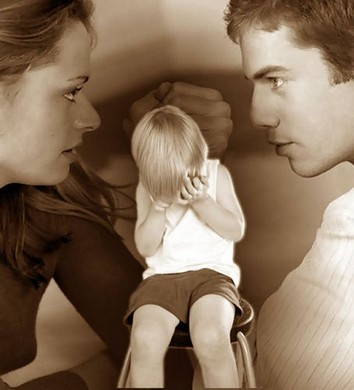           Различают четыре основные формы жестокого обращения с детьми: физическое, сексуальное, психическое насилие, пренебрежение основными нуждами ребенка.          Физическое насилие – это преднамеренное нанесение физических повреждений ребенку.           Сексуальное насилие – это вовлечение ребенка с его согласия или без такового в сексуальные действия с взрослыми с целью получения последними удовлетворения или выгоды. Согласие ребенка на сексуальный контакт не дает оснований считать его ненасильственным, поскольку ребенок не обладает свободой воли и не может предвидеть все негативные для себя последствия.           Психическое (эмоциональное) насилие – это периодическое, длительное или постоянное психическое воздействие на ребенка, тормозящее развитие личности и приводящее к формированию патологических черт характера. К психической форме насилия относятся: - открытое неприятие и постоянная критика ребенка; - угрозы в адрес ребенка в открытой форме; - замечания, высказанные в оскорбительной форме, унижающие достоинство ребенка; - преднамеренное ограничение общения ребенка со сверстниками или другими значимыми взрослыми; - ложь и невыполнения взрослыми своих обещаний; - однократное грубое психическое воздействие, вызывающее у ребенка психическую травму.           Пренебрежение нуждами ребенка – это отсутствие элементарной заботы о ребенке, в результате чего нарушается его эмоциональное состояние и появляется угроза его здоровью или развитию. К пренебрежению элементарными нуждами относятся: - отсутствие адекватных возрасту и потребностям ребенка питания, одежды, жилья, образования, медицинской помощи; - отсутствие должного внимания и заботы, в результате чего ребенок может стать жертвой несчастного случая.